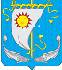 АДМИНИСТРАЦИЯ МУНИЦИПАЛЬНОГО ОБРАЗОВАНИЯ «АНДЕГСКИЙ  СЕЛЬСОВЕТ»НЕНЕЦКОГО АВТОНОМНОГО ОКРУГАПОСТАНОВЛЕНИЕот 22.10.2020   № 46д. Андег, НАОО внесении изменений в Административный регламент исполнения муниципальной функции по осуществлению земельного  контроля на территории муниципального  образования «Андегский сельсовет» Ненецкого автономного округаРуководствуясь  Земельным кодексом Российской Федерации, Федеральным законом от 26.12.2008 №294-ФЗ «О защите прав юридических лиц и индивидуальных предпринимателей при осуществлении государственного контроля (надзора) и муниципального контроля», Федеральный законом от 06 октября 2003 года № 131-ФЗ «Об общих принципах организации местного самоуправления в Российской Федерации», постановлением Администрации Ненецкого автономного округа от 30.05.2012 N 128-п «О порядке разработки и принятия административных регламентов осуществления муниципального контроля», Администрация МО «Андегский сельсовет» НАО постановляет:1. Внести прилагаемые изменения в Административный регламент исполнения муниципальной функции по осуществлению муниципального земельного контроля на территории  муниципального  образования «Андегский сельсовет» Ненецкого автономного округа, утвержденный постановлением Администрации муниципального образования «Андегский сельсовет» Ненецкого автономного округа от 02.08.2013 № 41а.2.  Настоящее постановление вступает в силу после его официального опубликования (обнародования).Глава МО «Андегский сельсовет» НАО                               В.Ф. Абакумова Приложение к постановлению АдминистрацииМО «Андегский сельсовет» НАО          от 22.10.2020  № 46Изменения в Административный регламент исполнения муниципальной функции по осуществлению земельного  контроля на территории муниципального  образования «Андегский сельсовет» Ненецкого автономного округа1. В пункте 3.4.:1.1. подпункт 3.4.5. изложить в следующей редакции:«3.4.5. Внеплановые проверки соблюдения органами государственной власти, органами местного самоуправления, юридическими лицами, индивидуальными предпринимателями, гражданами в отношении объектов земельных отношений требований законодательства Российской Федерации проводятся в случаях:1) предусмотренных частью 2 статьи 10 Федерального закона от 26 декабря 2008 года № 294-ФЗ «О защите прав юридических лиц и индивидуальных предпринимателей при осуществлении государственного контроля (надзора) и муниципального контроля»;2) предусмотренных пунктом 16 статьи 6 Федерального закона «Об обороте земель сельскохозяйственного назначения».»;1.2. подпункт 3.4.8. изложить в следующей редакции:«3.4.8. Согласование с органами прокуратуры проведения внеплановых проверок в отношении граждан, органов государственной власти, органов местного самоуправления, юридических лиц по основанию, указанному в подпункте 2 подпункта 3.4.5. настоящего Административного регламента, не требуется.».